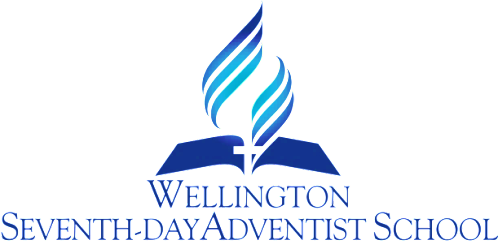 SCHOOL HAZARDSPROCEDURERATIONALETo provide and maintain a safe and pleasant environment for the staff, students and school community.GUIDELINESThe Board of Trustees will make every effort to provide a safe, well maintained, attractive and functional learning environment.PROPERTY & HAZARD MANAGEMENT(WORKPLACE HEALTH & SAFETY)Day to day administration and implementation of decisions related to the recognised needs is the responsibility of the Principal.   The caretaker has the responsibility for preventative maintenance and to alert the Principal to matters requiring attention.A work place health and safety committee consisting of the Principal, 2 trustees, the caretaker and the H/S staff member meet on a termly basis to discuss and plan for hazard mitigation.This committee advises and ensures:-Hazards are managed, identified, decided which are significant and taken action to deal with them.Regular checks are made that the school have dealt with hazards effectively.Checks for hazards when there is new or changed equipment or procedure.Tell contractors about hazards and find out what hazards they bring into the school.Provide a work place introduction (induction or orientation) that includes health and safety for new employees.Provide staff with adequate health and safety information and training, and supervise staff until they can work safely.Have emergency procedures and equipment in place.Staff report incidents and injuries, to the committee for investigation.If applicable support injured staff to stay at work (safely) or to return as soon as possible.This ensures the school complies with the law that says there must be a systematic approach for dealing with hazards.There are three parts to this:Identify all the hazards in the school.Identify the significant hazards.  Work out which ones need immediate attention and which are of a lesser concern.Take action to deal with the hazards – remove them or at least reduce their impact.When these things have been done the committee:Reviews the situation regularly.Adapts processes as new things/equipment and people are brought into the school.RESPONSIBILITIES OF EMPLOYEES WITH REGARD TO HEALTH & SAFETYKeep work areas clean and tidy.   Ensure hung classroom displays are well above adult eye level. Use proper containers for the disposal of rubbish.Store materials, equipment and electrical equipment properly.Follow instructions provided on the use of equipment and handling/storage of chemicals.Report in writing any actual or potential health/safety hazards to the Principal or caretaker.Report all accidents or incidents where someone was or could have been injured to the Principal as soon as you can.Wear protective gloves when administering First Aid and report to the Principal any body fluid contact as soon as possible.Take all practical steps to ensure that you are safe at work and that you do not harm other people.Review Responsibility:   Board Chairperson, Board Property Person, Caretaker			     & PrincipalDate Confirmed: 27 November 2017Principal: …………………………………………………………..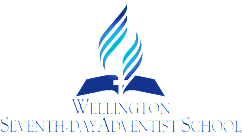 HAZARDS CHECKLIST                                                           General			             Date checkedFacilitiesEquipmentEmergency systemsGroundsSCHOOL SAFETY AND HAZARDS INSPECTION RECORDMonth:  _______________________Instructions:Enter all health and safety issues when identified in the first three columnsNotify the Principal of any new additions and report the same to the next staff meetingPrincipal to forward a copy of this sheet to the monthly Board of Trustees meetingDetails of who is responsible and the action taken to be entered by the Board of Trustees or the PrincipalWhen the safety issue has been rectified, the date is to entered in the last column and a line drawn through the whole lineCopies are to remain in the staffroom or office until all remedial actions are completed and then filed in the office in the safety file.POTENTIAL HAZARDSTo ensure everyone is familiar with Health and Safety provisions for recognising and avoiding hazards.A regular check is done for hazards in the school.1Everyone is familiar with Health & Safety Procedures2A regular check is done for hazards in the school3Flooring and non-slip surfaces are maintained and safe4All hard-court surfaces drain freely5Stairs, steps and non-slip surfaces are maintained and safe6Handrails are maintained and safe7All furniture is maintained and safe8Storage of stationery and school equipment is safe9Car park area is safe10Drop off and collection points for students in cars are safe11Storage of chemicals is safe and secure12Storage of cleaning materials is safe1Lighting2Electrical plugs, switches, cords, etc.3Electrical wring4All electrical appliances are checked5Staff facilities6Hot water supply for cleaning is safe7Storage, preparation and handling of food8Windows meet minimum requirements(MoE circular)1Equipment stored safely when not in use2Computers and keyboards – prevention of strain and backache3 All staff understand safe work practices4New staff are trained in safe work practices1Evacuation procedure is displayed2Regular evacuation drills are carried out3Emergency exits labelled clearly4First Aid kit checked5Disability register checked6Alarm system checked7Post emergency plan operation8Appropriate fire extinguishers are available for differing fires1Check on all adventure playground structures2Check on all ropes, swings, chains, seats, etc.3Check on all surfaces under high impact structures4Are there any holes, tomos or obstacles to cause injury on the playing field5Sandpit covered and free from animal deposits6Rubbish disposal – check on rats or mice7Trees, shrugs likely to cause accidents, injury. 8Fence and gate are safe and secureEquipment/ areaDate identifiedProblemAction takenBy whom?Date correctedBlood and other body fluids – do not touchSpillagesSlippery floorsSlamming doorsProtruding nailsSplintersUnsafe equipmentUnsupervised electrical equipmentConcrete cracks and upliftsAny other situation which may cause harm to a person